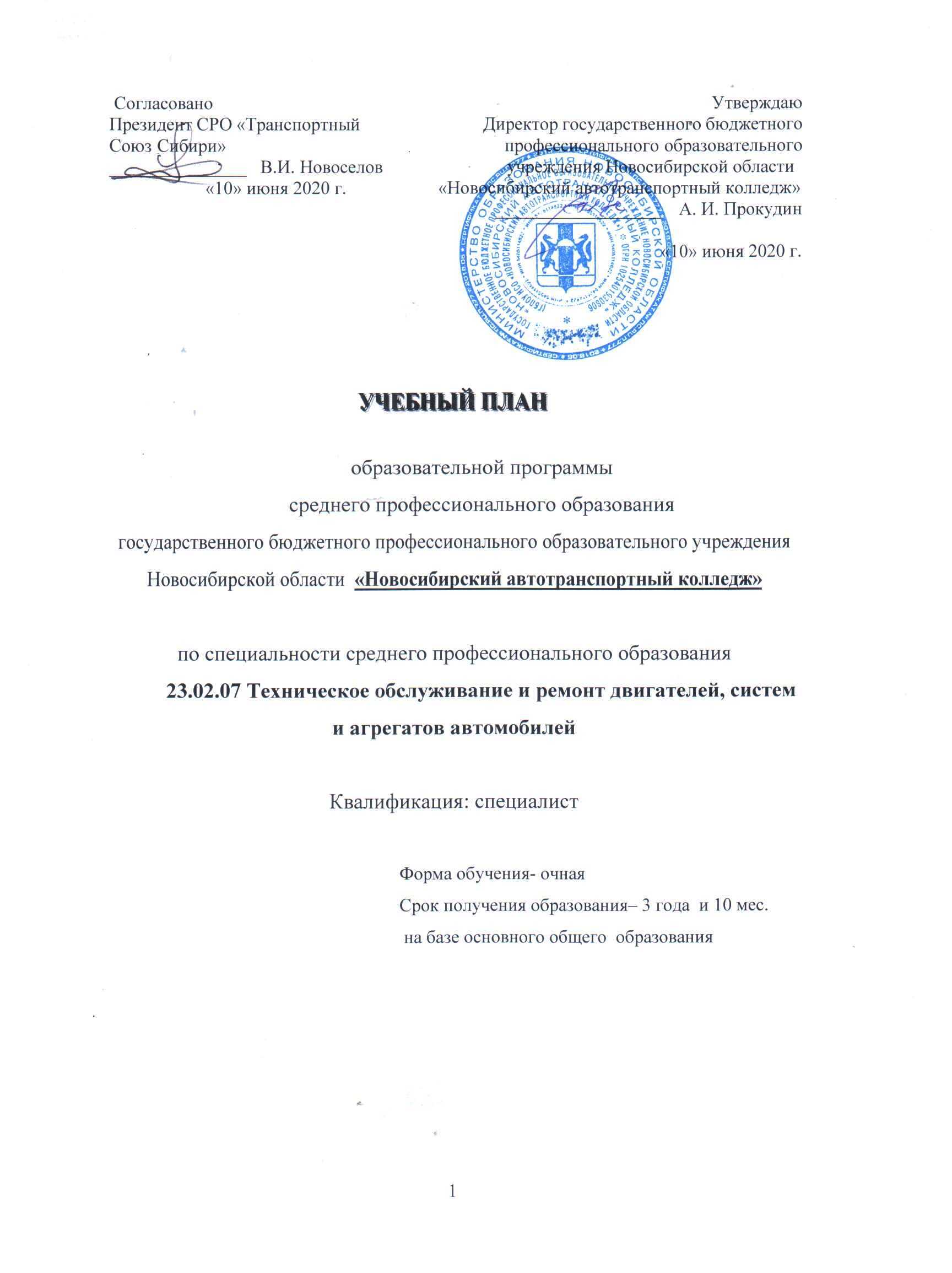 1. Сводные данные по бюджету времени (в неделях) 2. График учебного процесса 3. План учебного процесса 4. Пояснения к учебному плану4.1. Нормативная база реализации программы подготовки специалистов среднего звена   государственного бюджетного профессионального образовательного учреждения   Новосибирской области  «Новосибирский автотранспортный колледж»       Настоящий учебный план основной профессиональной образовательной программы среднего профессионального образования  государственного бюджетного профессионального образовательного учреждения   Новосибирской области  «Новосибирский автотранспортный колледж»  разработан на основе: - Федерального государственного образовательного стандарта среднего профессионального образования по специальности 23.02.07 Техническое обслуживание и ремонт двигателей, систем и агрегатов автомобилей, утверждённого приказом Министерства образования и науки Российской Федерации № 1568 от 9 декабря 2016 года, (зарегистрировано Министерством юстиции РФ №44946  26.12.2016); - Федерального государственного образовательного стандарта среднего общего образования, утверждённого приказом  Минобрнауки России от 17 мая 2012 г. № 413 ( в редакции 2014, 2015, 2017 г.), реализуемого в пределах ОПОП с учетом технического профиля получаемого профессионального образования;- Примерной основной профессиональной образовательной программы, зарегистрированной в государственном реестре примерных основных образовательных программ под номером: рег. № 23.02.07 - 170531 от 31.05.2017.- Федерального закона от 29 декабря 2012 г. № 273-ФЗ «Об образовании в Российской Федерации»;- Приказа   Минобразования РФ от 14.06.2013г. № 464 «Об утверждении порядка организации и осуществления образовательной деятельности по программам среднего профессионального образования»;  - Положения об учебной и производственной практике студентов, осваивающих основные профессиональные образовательные программы, среднего профессионального образования, утверждённого приказом Минобрнауки РФ от 18.04.2013 г. №291;- Порядка проведения государственной итоговой аттестации по образовательным программам СПО, утв. приказом  Минобрнауки от 16.08.2013 №968; - Порядка заполнения, учета и выдачи дипломов о СПО и их дубликатов, утв. приказом  Минобрнауки от  25.10.2013 N 1186;- Устава государственного бюджетного профессионального образовательного учреждения Новосибирской области «Новосибирский автотранспортный колледж». 4.2. Организация учебного процесса и режим занятий: 4.2.1.  Дата начала учебных занятий – 1 сентября, окончание – в соответствии с календарным учебным графиком.4.2.2. Организация учебного процесса предусматривает шестидневную учебную неделю с  продолжительностью  занятий по 45 минут и группировкой  занятий парами.  4.2.3. Объем недельной образовательной нагрузки обучающихся по программе составляет 36 академических часов, и включает все виды работы во взаимодействии с преподавателем и самостоятельную  работу обучающихся;                                                                                                                                   4.2.4. При выполнении лабораторных   занятий по дисциплинам и междисциплинарным курсам группа делится на подгруппы, если наполняемость каждой подгруппы составляет не менее 8 человек. 4.2.5. Образовательная программа СПО   предусматривает включение адаптационных дисциплин, обеспечивающих коррекцию нарушений развития и социальную адаптацию обучающихся инвалидов и лиц с ограниченными возможностями здоровья, таких как ОГСЭ. 05 Психология личности и профессиональное самоопределение и ОП.07 Социальная адаптация и основы социально-правовых знаний.4.2.6. В учебные циклы включается промежуточная аттестация обучающихся.  Формами промежуточной аттестации, представляющей завершающий этап контроля по дисциплине и междисциплинарному курсу, являются экзамен (Э), комплексный экзамен (КЭ), зачет (З), дифференцированный зачёт (ДЗ), экзамен квалификационный (Эк).   В промежуточную аттестацию включается не более 8 экзаменов и 10   зачётов в учебном году (без учёта зачётов  по физической культуре) .    После завершения изучения профессионального модуля проводится экзамен по ПМ  с  учётом результатов освоения междисциплинарных курсов, прохождения учебной и производственной практик, выполнения курсовых работ (проектов). Если дисциплина или профессиональный модуль осваиваются в течение нескольких семестров, промежуточная аттестация не планируется на каждый семестр. Промежуточная аттестация в форме экзамена проводится  в день, освобождённый от других видов учебной нагрузки. Промежуточная аттестация в форме зачёта и дифференцированного зачёта проводится за счёт часов, отведённых на освоение соответствующей дисциплины или профессионального модуля. Если дни экзаменов чередуются с днями учебных занятий, выделение времени на подготовку не требуется и проводить его можно на следующий день после завершения освоения соответствующей программы. Если экзамены запланированы в рамках одной календарной недели без учебных занятий между ними, для самостоятельной подготовки и проведения консультаций предусматривается не менее одного дня.4.2.7.  Формой проведения государственной итоговой аттестации является  выполнение и защита  выпускной квалификационной работы (дипломного проекта).   Обязательным является проведение демонстрационного экзамена в рамках ГИА.  На проведение государственной итоговой аттестации в учебном плане предусмотрено  216 часов. 4.2.8.  Выполнение курсового проекта  рассматривается как вид учебной работы по  профессиональному модулю и реализуется в пределах времени, отведенного на его изучение. Учебным планом предусматривается обязательное выполнение двух курсовых проектов -  по  МДК.01.03  Технологические процессы технического обслуживания и ремонта автомобилей  и  по  МДК.02.02   Управление  процессом  технического обслуживания и ремонта автомобилей.4.2.9  Объем нагрузки на консультации предусматривается из расчета не более 100 часов консультаций на группу обучающихся. Формы проведения консультаций (групповые, индивидуальные, письменные, устные) определяются образовательным учреждением. Время, отводимое на консультации,   рассчитывается за счет времени, отводимого на дисциплину. 4.2.10 На  изучение дисциплины "Безопасность жизнедеятельности"   отводится  время в объеме 68 академических часов, из них 62 аудиторных часа и 6 часов на ежегодные учебные  сборы на базе воинских частей, определенных военным комиссариатом. 70 процентов от общего объема времени  предусматривается для освоения основ военной службы юношами, а для подгрупп девушек этот объем времени может быть ориентирован на освоение основ медицинских знаний.  4.2.11. По дисциплине «Физическая культура» еженедельно предусмотрены 2 часа обязательных аудиторных занятий и 2 часа самостоятельной учебной нагрузки за счет различных форм внеаудиторных занятий в спортивных клубах, секциях. 4.2.12.   Учебным планом образовательной организации предусматриваются следующие виды практик: учебная и производственная. Учебная и производственная практики  проводятся в рамках реализации профессиональных модулей.  Производственная практика включает практику по профилю специальности и преддипломную практику. На учебную и производственную практики в соответствии с ФГОС СПО по новым, наиболее востребованным и перспективным профессиям и специальностям выделяется не менее 25 процентов от объема времени, отводимого на освоение профессионального цикла. Производственная практика проводится в организациях, направление деятельности которых соответствует профилю подготовки обучающихся. Аттестация по итогам производственной практики производится с учётом или на основе результатов, подтверждённых документами соответствующих организаций. Преддипломная практика проводится в период между временем проведения последней сессии и временем, отведенным на  государственную итоговую аттестацию (ГИА). Длительность проведения преддипломной практики  составляет 144 часа.4.2.13. Для освоения модуля ПМ.04 Выполнение работ по одной или нескольким профессиям рабочих, должностям служащих, согласно перечня рекомендуемых к освоению профессий в рамках ППССЗ, в соответствии с запросами работодателей выбрана рабочая профессия 18511 Слесарь по ремонту автомобилей. По результатам освоения профессионального модуля ПМ.04, студент получает документ (свидетельство) о квалификации. Присвоение квалификации по рабочей профессии проходит с участием работодателей. 4.12.14. Общая продолжительность каникул  составляет 8–11 недель в учебном году, в том числе, не менее 2 недель в зимний период.4.3. Общеобразовательный цикл           Общеобразовательный цикл основной профессиональной образовательной программы реализуется в пределах ППССЗ по специальности 23.02.01  Организация перевозок и управление на транспорте (по видам)  в соответствии с  Приказом  Министерства образования и науки РФ от 17 мая 2012 г. N 413 "Об утверждении федерального государственного образовательного стандарта среднего общего образования" с изменениями и дополнениями от 29 декабря 2014 г., 31 декабря 2015 г., 29 июня 2017 г.,  «Рекомендациями по организации получения среднего общего образования в пределах освоения образовательных программ среднего профессионального образования на базе основного общего образования с учетом требований федеральных государственных образовательных стандартов и получаемой профессии или специальности среднего профессионального образования для использования в работе профессиональных образовательных организаций и образовательных организаций высшего образования» (письмо от 17.03.2015 г. № 06-259 Департамента государственной политики в сфере подготовки рабочих кадров и ДПО), в соответствии с приказом Минобрнауки России от 29 июня 2017 г. №613 «О внесении изменений в федеральный государственный стандарт общего образования», согласно которому в учебный план добавлен предмет «Астрономия» и предмет «Русский язык и литература» разделён на «Русский язык» и «Литература», », а также в соответствии с ФЗ от 03.08.2018 г. № 317-ФЗ «О внесении изменений в ст. 11 и 14 ФЗ «Об образовании в Российской Федерации», предусматривающих выделение предметных области «Родной язык и родная литература» как самостоятельной и обязательной для изучения.     Общеобразовательный цикл включает 14 учебных предметов (не менее одной из каждой предметной области):- общие: «Русский язык», «Литература», «Иностранный язык», «Математика», «История», «Физическая культура». «Основы безопасности жизнедеятельности», «Астрономия»;- по выбору из обязательных предметных областей: «Информатика», «Физика», «Обществознание» (вкл. экономику и право), «Химия», «Родной язык и родная литература»;- дополнительные: «Биология с основами экологии».Профильными общеобразовательными учебными дисциплинами, изучаемыми более углубленно с учётом технического профиля профессионального образования, являются «Математика», «Физика», «Информатика».  Учебный план предусматривает   выполнение обучающимися индивидуального учебного проекта  в рамках изучения учебного предмета «Биология с основами экологии» в объёме 20 часов. Введение в дисциплину «Биология с основами экологии» раздела по индивидуальному  проектированию  обусловлено актуальностью развития экологического направления в системе общего и профессионального образования.Выполнение индивидуальных учебных проектов  в разделе   «Основы экологии» носит прикладной характер  и способствует формированию у студентов способности применять  экологические знания для анализа прикладных проблем хозяйственной (профессиональной) деятельности,   а также формированию собственной позиции по отношению глобальным экологически проблемам и путям их решения. Нормативный срок освоения общеобразовательного цикла образовательной программы для обучающихся на базе основного общего образования увеличивается на 52 недели (1 год) из расчёта:     Теоретическое обучение при (нагрузке 36 часов в неделю) – 39 недель (1404 часа)     Промежуточная аттестация – 2 недели (72 часа) – итого 1476 часов     Каникулы 11 недель. Промежуточная аттестация по дисциплинам общеобразовательного цикла проводится в форме дифференцированных зачётов и экзаменов: дифференцированные зачёты – за счёт времени, отведённого на соответствующую общеобразовательную дисциплину, экзамены  - в период экзаменационной сессии.  Учебный план предусматривает экзамены по таким дисциплинам общеобразовательного цикла, как «Математика», «Физика», «Русский язык» и «История».   4.4. Формирование вариативной части ППССЗ                                                                                            Вариативная часть ППССЗ в объеме 1296 часов   учебной нагрузки   использована на расширения основных видов деятельности, ккоторым должен быть готов выпускник, освоивший образовательную программу согласно получаемой квалификации, углубления подготовки обучающегося, а также получения дополнительных компетенций, необходимых для обеспечения конкурентоспособности выпускников в соответствии с запросами работодателей и регионального рынка труда.Вариативная часть распределена  в соответствии с таблицей:     В общем гуманитарном и социально-экономическом, математическом и общем естественнонаучном, общепрофессиональном и профессиональном циклах образовательной программы выделяется объём работы обучающихся во взаимодействии с преподавателем по видам учебных занятий, практики и самостоятельной работы обучающихся. На проведение учебных занятий и практик при освоении учебных циклов выделено не менее 70 % от объёма учебных циклов образовательной программы. В учебные циклы включается промежуточная аттестация обучающихся, которая осуществляется в рамках освоения указанных циклов в соответствии с разработанными образовательной организацией фондами оценочных средств.  5. Перечень кабинетов, лабораторий, мастерских и др., обеспечивающих реализацию ППССЗ.  Разработчик: ГБПОУ НСО «Новосибирский автотранспортный колледж»                                                                                                        Заместитель директора колледжа по УР_____________ С. А. АнтоноваКурсыОбучение по дисциплинам и междисциплинарным курсамУчебная практикаПроизводственная практикаПроизводственная практикаПромежуточная аттестацияГосударственная итоговая аттестацияКаникулыВсего (по курсам)КурсыОбучение по дисциплинам и междисциплинарным курсамУчебная практикапо профилю специальностипреддипломнаяПромежуточная аттестацияГосударственная итоговая аттестацияКаникулыВсего (по курсам)1     2          34             567          8        9I курс    392        11      52II курс    33          62        11      52III курс    31          362        10      52IV курс    21941  6          2      43Всего  124        9           1547  6        34    199ИндексНаименование циклов, дисциплин, ПМ, МДК, практикпромежуточная аттестацияпромежуточная аттестацияпромежуточная аттестацияОбъём образовательной нагрузкиУчебная нагрузка обучающихся (час)Учебная нагрузка обучающихся (час)Учебная нагрузка обучающихся (час)Учебная нагрузка обучающихся (час)Учебная нагрузка обучающихся (час)Учебная нагрузка обучающихся (час)Учебная нагрузка обучающихся (час)Учебная нагрузка обучающихся (час)Распределение учебной нагрузки по курсам и семестрамРаспределение учебной нагрузки по курсам и семестрамРаспределение учебной нагрузки по курсам и семестрамРаспределение учебной нагрузки по курсам и семестрамРаспределение учебной нагрузки по курсам и семестрамРаспределение учебной нагрузки по курсам и семестрамРаспределение учебной нагрузки по курсам и семестрамРаспределение учебной нагрузки по курсам и семестрамИндексНаименование циклов, дисциплин, ПМ, МДК, практикЗачёт Дифференцированный зачётЭкзаменОбъём образовательной нагрузкиСамостоятельная  работаВо взаимодействии с преподавателемВо взаимодействии с преподавателемВо взаимодействии с преподавателемВо взаимодействии с преподавателемВо взаимодействии с преподавателемВо взаимодействии с преподавателемВо взаимодействии с преподавателем1 курс1 курс2 курс2 курс3 курс3 курс4 курс4 курсИндексНаименование циклов, дисциплин, ПМ, МДК, практикЗачёт Дифференцированный зачётЭкзаменОбъём образовательной нагрузкиСамостоятельная  работаНагрузка по дисциплинам и МДКНагрузка по дисциплинам и МДКНагрузка по дисциплинам и МДКНагрузка по дисциплинам и МДКПрактика производственная и учебнаяКонсультацииПромежуточная аттестация1 сем.17нед.2 сем.22нед.3 сем.14нед4 сем.19нед5 сем.14нед6 сем.17нед21 нед.ФГОС СООИндексНаименование циклов, дисциплин, ПМ, МДК, практикЗачёт Дифференцированный зачётЭкзаменОбъём образовательной нагрузкиСамостоятельная  работа  Всего учебных занятийТеоретическое обучениеЛабораторные и практические занят   ияКурсовых, индив. работ (проектов), индивид проектов.   проектовПрактика производственная и учебнаяКонсультацииПромежуточная аттестация1 сем.17нед.2 сем.22нед.3 сем.14нед4 сем.19нед5 сем.14нед6 сем.17нед21 нед.ФГОС СОО12345678910111213141516171819202122Общеобразовательный цикл2106 70214041093291   206127925046845046127561404ОбщиеОбщиеОУП.01Русский язык2787878344478ОУП.02Литература211711711751 66117ОУП.03Иностранный язык27878276344478ОУП.04Физическая культура211711721155166117ОУД.05Основы безопасности жизнедеятельности2787878344478ОУП.06История21171171175166117ОУП.07Математика12256256256102154256ОУП.08Астрономия23636363636По выбору из обязательных предметных областейПо выбору из обязательных предметных областейОУП.09Обществознание21171171175166117ОПП.10Химия278785820344478ОПП.11Информатика278783642344478ОПД.12Физика2142142104386874142ОУП.13Родной язык и родная литература13434343434ДополнительныеДополнительныеОУП. 14Биология с основами экологии (выполнение индивидуального учебного проекта)278785820344478Профессиональная подготовка4104180/80288019798614086428725046845405767563060/ 864ОГСЭ.  00Общий гуманитарный и социально-экономический цикл58734/8535 2173182815411456110120569ОГСЭ.01Основы философии6513484848/351ОГСЭ.02История3748/452522852/456ОГСЭ.03Иностранный язык в профессиональной деятельности4,6,717010160615426/236/226/232/240/2170ОГСЭ.04Физическая культура4,67 17010160615426/236/226/232/240/2170ОГСЭ.05Психология общения438236261036/238ОГСЭ.05Адаптац.Психология личности и профессиональное самоопределение38236261036/238ОГСЭ.06Русский язык и культура речи3423393939/342ОГСЭ.07Проектирование карьеры7422404040/242ЕН.00Математический и общий естественнонаучный цикл 18010170809028152180 ЕН.01Математика 457354342054/357ЕН.02Информатика485580107026/254/385ЕН.03Экология  4382363636/238ОП.00Общепрофессиональные            дисциплины 83646/3271848523383221026642119126763ОП.01Инженерная графика411871111010139/372/4118ОП.02Техническая механика414691371172065/572/4146ОП.03Электротехника и электроника41649/8137107302865/572/4146ОП.04Материаловедение4844/84838102826/236/266ОП.05Метрология,  стандартизация и сертификация6693/84838102848/351ОП.06Информационные технологии в профессиональной деятельности5603/83919202839/342ОП.07Правовое обеспечение профессиональной деятельности763360481260/363ОП.07Адаптац.Социальная адаптация и основы социально-правовых знаний63360481260/3ОП.08Охрана труда763360501060/363ОП.09Безопасность жизнедеятельности6684                                                                                                                                                                      64442064/468П.00Профессиональный цикл250290/ 40145711972204086410401842245506268281548/864ПМ.    01Техническое обслуживание и ремонт автотранспортных средств                      6133863/169157751202032441684114478626978 /324МДК 01.01Устройство автомобилей5428617/825121140  2  878/6108/665/5260МДК 01.02Автомобильные эксплуатационные материалы676571551639/332/276МДК 01.03Технологические процессы технического обслуживания и ремонта автомобилей619311/816413410202852/4112/7175МДК 01.04Техническое обслуживание и ремонт автомобильных двигателей5,61631115212230104/848/3163МДК 01.05Техническое обслуживание и ремонт  электрооборудования и электронных систем автомобилей613891291191065/564/4138МДК 01.06Техническое обслуживание и ремонт  шасси автомобилей690684741052/432/290МДК 01.07Ремонт кузовов автомобилей668464541064/468УП.01Учебная практика 572727272ПП.01Производственная практика6252252252252ПМ.    02Организация процессов  по техническому обслуживанию и ремонту автотранспортных средств750111/8220160402025228483231/252МДК 02.01Техническая документация763360501060/363МДК 02.02Управление процессом технического обслуживания и ремонта автомобилей71135/810060 202028100/5105МДК 02.03Управление коллективом исполнителей763360501060/363ПП.02Производственная практика7252252252252ПМ.    03Организация процессов   модернизации и модификации автотранспортных средств736313/8260210507228345273/ 72МДК 03.01Особенности конструкций автотранспортных средств7633606060/363МДК 03.02Организация работ по модернизации автотранспортных средств784480602080/484МДК 03.03Тюнинг автомобилей784480602080/484МДК 03.04Производственное оборудование742240301040/242ПП.03Производственная практика772727272ПМ.    04Выполнение работ по профессии 18511 Слесарь по ремонту автомобилей63004/862521021628100110 7266/ 216МДК 04.01Слесарное дело и технические измерения3282/426161026/228МДК 04.02Технология выполнения общеслесарных работ4382363636/238УП.02Учебная практика 372727272УП.03Учебная практика 472727272УП.04Учебная практика 572727272ВСЕГО:ВСЕГО:4104180/80288019798614086420805046845405767563060ПДП.                    00Преддипломная практика7144ГИА.    00Государственная итоговая аттестация216ИТОГО:ИТОГО:4464Структура и объём образовательной программыСтруктура и объём образовательной программыРаспределение вариативной части (ВЧ) по циклам (час)Распределение вариативной части (ВЧ) по циклам (час)Распределение вариативной части (ВЧ) по циклам (час)Структура и объём образовательной программыСтруктура и объём образовательной программыВсегоВ том числеВ том числеСтруктура и объём образовательной программыСтруктура и объём образовательной программыВсегоНа увеличение объёма обязательных дисциплин и ПМНа введение дополнительных дисциплин (ПМ)Общий гуманитарный и социально-экономический цикл569921184Математический и общий естественнонаучный цикл18036360Общепрофессиональный цикл7631631630Профессиональный цикл24126816810 Промежуточная аттестация180180180Преддипломная практика1441441440Государственная итоговая аттестация2160Итого часов44641296121581№НаименованиеКабинеты:1Инженерной графики2Технической механики3Электротехники и электроники4Материаловедения5Метрологии, сертификации и стандартизации6Информационных технологий в профессиональной деятельности7Правового обеспечения профессиональной деятельности8Охраны труда9Безопасности жизнедеятельности  10Устройства автомобилей11Автомобильных эксплуатационных материалов12Технического обслуживания и ремонта автомобилей13Технического обслуживания и ремонта двигателей14Технического обслуживания и ремонта электрооборудования15Технического обслуживания и ремонта шасси автомобилей16Ремонта кузовов автомобилейЛаборатории:1Электротехники и электроники2Материаловедения3Автомобильных двигателей4Электрооборудования автомобилей5Автомобильных эксплуатационных материаловМастерские:1Слесарно- станочные2Сварочные3Демонтажно-монтажные (разборочно-сборочные)4Технического обслуживания автомобилей, включающая участки:4.1- уборочно-моечный4.2- диагностический4.3- слесарно-механический4.4- кузовной4.5- окрасочныйСпортивный комплекс:1Спортивный зал2 Открытый стадион с элементами полосы препятствия3Стрелковый тирЗалы:1Библиотека2Читальный зал с выходом в сеть Интернет3Актовый зал